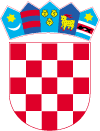 KLASA :551-06/03-01/01URBROJ: 2186/016-01-03Lepoglava, 30.10.2003.GraGradsko vijećeKlasa: 612-13/17-01/2Urbroj: 2186/016-03-17-2Lepoglava, 14. prosinca 2017. godineTemeljem odredbe članka 11. Zakona o savjetima mladih („Narodne novine“ broj 41/14) i članka 7. Odluke o osnivanju Savjeta mladih Grada Lepoglave („Službeni vjesnik Varaždinske županije“ broj 31/14), Savjet mladih Grada Lepoglave na konstituirajućoj sjednici Savjeta mladih održanoj 14. prosinca 2017. godine, kojoj do izbora predsjednika Savjeta mladih predsjedava predsjednik Gradskog vijeća Grada Lepoglave, donosiR J E Š E N J Eo izboru predsjednice Savjeta mladih grada LepoglaveI.Martina Lončarek  iz Lepoglave, Donja Višnjica 39, bira se za predsjednicu Savjeta mladih grada Lepoglave.II.Ovo Rješenje stupa na snagu danom donošenja, a objaviti će se u „Službenom vjesniku Varaždinske županije“.PREDSJEDNIK GRADSKOG VIJEĆA              GRADA LEPOGLAVE 		                       	     						       Robert Dukarić			